Projektas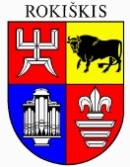 ROKIŠKIO RAJONO SAVIVALDYBĖS TARYBA S P R E N D I M A SDĖL BIUDŽETINĖS ĮSTAIGOS ROKIŠKIO BASEINO STEIGIMO2018 m. balandžio 27 d. Nr. TS-RokiškisVadovaudamasi Lietuvos Respublikos vietos savivaldos įstatymo 16 straipsnio 2 dalies 21 punktu, 18 straipsnio 1 dalimi, Lietuvos Respublikos biudžetinių įstaigų įstatymo 5 straipsnio 3 dalimi, Rokiškio rajono savivaldybės taryba nusprendžia: 1. Įsteigti biudžetinę įstaigą Rokiškio baseiną.2. Biudžetinės įstaigos pavadinimas – Rokiškio baseinas, buveinė Respublikos g. 94, Rokiškis.3. Biudžetinės įstaigos Rokiškio baseino steigimo tikslas – sporto, pramogų ir poilsio organizavimas.4. Biudžetinės įstaigos Rokiškio baseino savininko teises ir pareigas įgyvendinanti institucija – Rokiškio rajono savivaldybės taryba. 5. Pavirtinti biudžetinės įstaigos Rokiškio baseino nuostatus (pridedama).6. Įgalioti Rokiškio rajono savivaldybės merą Antaną Vagonį pasirašyti biudžetinės įstaigos Rokiškio baseino nuostatus.7. Įgalioti Rokiškio rajono savivaldybės administracijos direktorių teisės aktų nustatyta tvarka pateikti patvirtintus biudžetinės įstaigos Rokiškio baseino nuostatus įregistruoti Juridinių asmenų registre, atlikti kitus reikalingus veiksmus, susijusius su įstaigos įregistravimu.8. Pripažinti netekusiu galios Rokiškio rajono savivaldybės tarybos 2018 m. balandžio 6 d. sprendimą Nr. TS-89 „Dėl biudžetinės įstaigos Rokiškio baseino steigimo“Sprendimas per vieną mėnesį gali būti skundžiamas Regionų apygardos administraciniam teismui, skundą (prašymą) paduodant bet kuriuose šio teismo rūmuose, Lietuvos Respublikos administracinių bylų teisenos įstatymo nustatyta tvarka.Savivaldybės meras	Antanas VagonisRegina StrumskienėROKIŠKIO RAJONO SAVIVALDYBĖS TARYBOS SPRENDIMO „DĖL BIUDŽETINĖS ĮSTAIGOS ROKIŠKIO BASEINO STEIGIMO“AIŠKINAMASIS RAŠTAS2018 m. balandžio 27  d.Rokiškis	Sprendimo projekto tikslai ir uždaviniai:	Steigti biudžetinę įstaigą – Rokiškio baseiną; patvirtinti biudžetinės įstaigos Rokiškio baseino nuostatus ir įgalioti asmenį juos pasirašyti bei įregistruoti Juridinių asmenų registre.	Šiuo metu esantis teisinis reglamentavimas:	Lietuvos Respublikos vietos savivaldos įstatymas, Lietuvos Respublikos biudžetinių įstaigų įstatymas; Rokiškio rajono savivaldybės tarybos veiklos reglamentas, patvirtintas Rokiškio rajono savivaldybės tarybos 2015-03-27 sprendimu Nr. TS-102.	Sprendimo projekto esmė:	Lietuvos Respublikos vietos savivaldos įstatymo 16 straipsnio 2 dalies 21 punktas numato, kad savivaldybės tarybos išimtinė kompetencija – biudžetinių ir viešųjų įstaigų (kurių savininkė yra savivaldybė), savivaldybės įmonių, akcinių bendrovių, uždarųjų akcinių bendrovių (toliau – savivaldybės juridiniai asmenys) steigimas, reorganizavimas, likvidavimas ir priežiūra, savivaldybės mokymo ir auklėjimo (toliau – švietimo) įstaigų vadovų skyrimas į pareigas ir atleidimas iš jų teisės aktų nustatyta tvarka, dalyvavimas steigiant, reorganizuojant ir likviduojant viešuosius ir privačius juridinius asmenis; seniūnijų – biudžetinių įstaigų – nuostatų tvirtinimas. Lietuvos Respublikos biudžetinių įstaigų įstatymo 5 straipsnio 3 dalis numato, kad iš savivaldybės biudžeto išlaikomą biudžetinę įstaigą sprendimu steigia savivaldybės taryba. To paties įstatymo 6 straipsnio 4 dalyje nurodyta, kad steigiamos biudžetinės įstaigos nuostatus rengia ir tvirtina teisės akte, kuriuo steigiama biudžetinė įstaiga, nurodyta savininko teises ir pareigas įgyvendinanti institucija.	Kad Rokiškio baseinas galėtų funkcionuoti, Rokiškio rajono savivaldybės taryba turėtų priimti sprendimą dėl biudžetinės įstaigos steigimo ir jos nuostatų patvirtinimo. Sprendimo projekte yra numatyta įsteigti Rokiškio baseiną, tvirtinti biudžetinės įstaigos Rokiškio baseino nuostatus, įgalioti Rokiškio rajono savivaldybės merą pasirašyti biudžetinės įstaigos Rokiškio baseinas nuostatus,  įgalioti Rokiškio rajono savivaldybės administracijos direktorių įregistruoti Juridinių asmenų registre Rokiškio baseino nuostatus bei atlikti kitus teisės aktuose nustatytus veiksmus, susijusius su įstaigos įregistravimu.	Rokiškio rajono savivaldybės taryba 2018 m. balandžio 6 d. sprendimu Nr. TS-89 „Dėl biudžetinės įstaigos Rokiškio baseino steigimo“ steigti biudžetinę įstaigą Rokiškio baseinas ir patvirtino nuostatus. Tačiau Juridinių asmenų registre negalima įregistruoti biudžetinės įstaigos, nes Rokiškio baseino pastatas neregistruotas Nekilnojamojo turto registre. Juridinio asmens buveinė negali būti registruota pastate, kuris teisiškai neįregistruotas, jam nesuteiktas unikalus numeris. Pagal naujus nuostatus Rokiškio baseino buveinė nurodyta Respublikos g. 94, Rokiškis (Rokiškio rajono savivaldybės administracijos pastate). Įregistravus Rokiškio baseino pastatą Nekilnojamojo turto registre, Rokiškio rajono savivaldybės tarybos sprendimu biudžetinės įstaigos Rokiškio baseinas buveinė bus perkelta į Taikos g. 21a, Rokiškyje.	Rokiškio rajono savivaldybės tarybos 2018-04-06 sprendimas TS-89 „Dėl biudžetinės įstaigos Rokiškio baseino steigimo“ naikinamas ir siūloma priimti naują sprendimą tam, kad VĮ Registrų centrui būtų patogiau įregistruoti biudžetinę įstaigą ir jos nuostatus.	Galimos pasekmės, priėmus siūlomą tarybos sprendimo projektą:	teigiamos – priėmus sprendimo projektą bus įsteigta ir teisiškai įregistruota biudžetinė įstaiga Rokiškio baseinas;	neigiamos – nėra.	Kokia sprendimo nauda Rokiškio rajono gyventojams. Įsteigus biudžetinę įstaigą Rokiškio baseiną ir atlikus jo registravimo procedūras pradės veikti įstaiga, kurios tikslas – sporto, pramogų ir poilsio organizavimas.	Finansavimo šaltiniai ir lėšų poreikis: įstaigos nuostatų registravimo mokestis.	Suderinamumas su Lietuvos Respublikos galiojančiais teisės norminiais aktais.Projektas neprieštarauja galiojantiems teisės aktams.	Antikorupcinis vertinimas. Teisės akte nenumatoma reguliuoti visuomeninių santykių, susijusių su LR korupcijos prevencijos įstatymo 8 str. 1 d. numatytais veiksniais, todėl teisės aktas nevertintinas antikorupciniu požiūriu. Juridinio ir personalo skyriaus vedėja		Regina Strumskienė